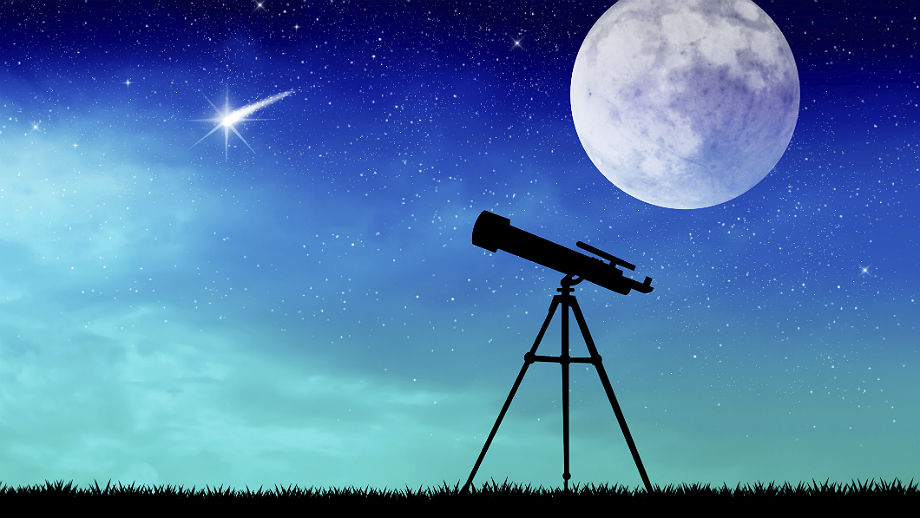 TELESKOP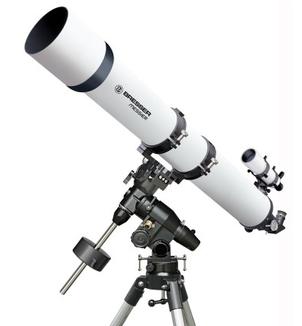 Obserwatorium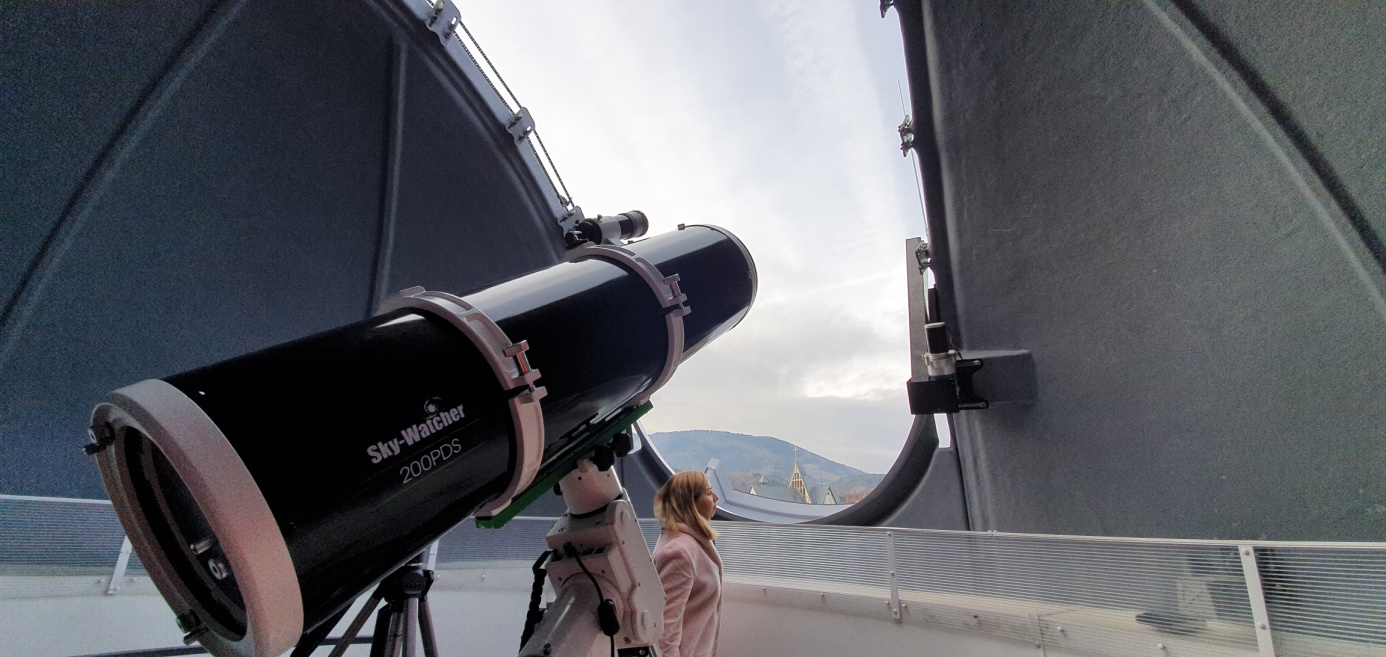 